ПРИКАЗ № 177-ВИНа основании поступивших заявлений и документов в соответствии с п. 9.2.11 Устава Ассоциации СРО «Нефтегазизыскания-Альянс», п. 3.7 Положения о реестре членов Ассоциации СРО «Нефтегазизыскания-Альянс»:ПРИКАЗЫВАЮВнести в реестр членов Ассоциации в отношении АО «Инвестпроект» (ИНН 7724008864), номер в реестре членов Ассоциации - 160:Внести в реестр членов Ассоциации в отношении ООО «НОВА ЭНЕРДЖИС» (ИНН 7736291457), номер в реестре членов Ассоциации - 113:Внести в реестр членов Ассоциации в отношении ООО «ЛУКОЙЛ-ЭНЕРГОСЕТИ» (ИНН 5260230051), номер в реестре членов Ассоциации - 124:Внести в реестр членов Ассоциации в отношении ООО «Газпромнефть-Ангара» (ИНН 8905034804), номер в реестре членов Ассоциации - 192:Генеральный директор                                                                                                   А.А. Ходус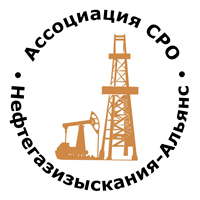 Ассоциация саморегулируемая организация«Объединение изыскателей для проектирования и строительства объектов топливно-энергетического комплекса«Нефтегазизыскания-Альянс»Об изменении сведений, содержащихся в реестре членов25.05.2021 г.Категория сведенийСведенияФамилия, имя, отчество лица, осуществляющего функции единоличного исполнительного органа юридического лица и (или) руководителя коллегиального исполнительного органа юридического лицаГенеральный директор Кузнецов Владимир ВикторовичКатегория сведенийСведенияПолное и (в случае, если имеется) сокращенное наименованиеОбщество с ограниченной ответственностью «НОВА ЭНЕРДЖИС»ООО «НОВА ЭНЕРДЖИС»Категория сведенийСведенияФамилия, имя, отчество лица, осуществляющего функции единоличного исполнительного органа юридического лица и (или) руководителя коллегиального исполнительного органа юридического лицаГенеральный директор Шашин Алексей ВалерьевичКатегория сведенийСведенияДата и основания прекращения членства в саморегулируемой организацииОснование прекращения членства: Часть 3.1 ст. 55.17Членство прекращено с 25.05.2021 Заявление о добровольном выходе Исх. ГПНА19/193 от 16.02.2021 Вх. № 075 от 25.05.2021.